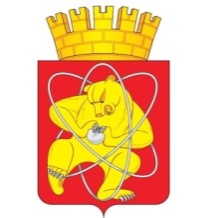 Муниципальное образование «Закрытое административно – территориальное образование  Железногорск Красноярского края»АДМИНИСТРАЦИЯ ЗАТО г. ЖЕЛЕЗНОГОРСКПОСТАНОВЛЕНИЕ         09.09.2016                                                                                                                                          1479г. ЖелезногорскО внесении изменений в постановление Администрации ЗАТО г. Железногорск от  23.06.2011 № 1082 «Об утверждении Примерного положения об оплате труда работников муниципальных бюджетных образовательных учреждений ЗАТО Железногорск»В соответствии с Трудовым кодексом Российской Федерации, Уставом ЗАТО Железногорск, постановлением Администрации ЗАТО г. Железногорск от 10.06.2011 № 1011 «Об утверждении Положения о системах оплаты труда работников муниципальных учреждений ЗАТО Железногорск», ПОСТАНОВЛЯЮ:  1. Внести в постановление Администрации ЗАТО г. Железногорск от 23.06.2011 № 1082 «Об утверждении Примерного положения об оплате труда работников муниципальных бюджетных образовательных учреждений ЗАТО Железногорск» следующие изменения:1.1.  В приложении № 1  к  Примерному положению об оплате  труда  работников муниципальных бюджетных образовательных учреждений ЗАТО Железногорск (Приложение № 1  к  постановлению) сноску <*****> изложить в  новой  редакции: « <*****> Размер выплат педагогическим работникам за выполнение функций классного руководителя определяется исходя из расчета 2700 рублей в месяц за выполнение функций классного руководителя, куратора в классе (группе) с наполняемостью 25 человек,  в классе (группе) с наполняемостью 14 человек и более в общеобразовательных организациях, расположенных в сельской местности.Для классов (групп), наполняемость которых меньше установленной настоящим постановлением, размер вознаграждения уменьшается пропорционально численности обучающихся.».2. Управлению делами Администрации ЗАТО г. Железногорск                              (Е.В. Андросова) довести до сведения населения настоящее постановление через газету «Город и горожане».       3. Отделу общественных связей Администрации ЗАТО г. Железногорск            (И.С. Пикалова)   разместить настоящее постановление на официальном сайте муниципального образования «Закрытое административно-территориальное образование Железногорск Красноярского края» в информационно-телекоммуникационной сети «Интернет».4. Контроль над исполнением настоящего постановления возложить на заместителя Главы администрации ЗАТО г. Железногорск по социальным вопросам В.Ю. Фомаиди.5. Настоящее постановление вступает в силу  после его официального опубликования.Глава  администрации                                                                        С.Е. Пешков